Администрация городского округа ЗАТО п. ГорныйП О С Т А Н О В Л Е Н И Е22 декабря 2021 года                                                                                   № 292Об утверждении перечней главных администраторов доходов и источников финансирования дефицита бюджета городского округа ЗАТО п. Горный на 2022 год и на плановый период 2023 и 2024 годовВ соответствии с пунктами 3.1 и 3.2 статьи 160.1, пунктами 3 и 4 статьи 160.2 Бюджетного кодекса Российской Федерации, общими требованиями, установленными постановлением Правительства Российской Федерации от 16 сентября 2021 года № 1569 «Об утверждении общих требований к закреплению за органами государственной власти (государственными органами) субъекта Российской Федерации, органами управления территориальными фондами обязательного медицинского страхования, органами местного самоуправления, органами местной администрации полномочий главного администратора источников финансирования дефицита бюджета и к утверждению перечня главных администраторов источников финансирования дефицита бюджета субъекта Российской Федерации, бюджета территориального фонда обязательного медицинского страхования, местного бюджета», администрация городского округа ЗАТО п. Горный         п о с т а н о в л я е т:1. Утвердить предлагаемый Перечень главных администраторов доходов бюджета городского округа ЗАТО п. Горный на 2022 год и на плановый период 2023 и 2024 годов, согласно приложению № 1.2. Утвердить предлагаемый Перечень главных администраторов источников финансирования дефицита бюджета городского округа ЗАТО п. Горный на 2022 год и на плановый период 2023 и 2024 годов, согласно приложению № 2.3. Установить, что в случае изменения состава и (или) функций главных администраторов доходов бюджета, а также изменения принципов назначения и присвоения структуры кодов классификации доходов бюджета, изменения в перечень главных администраторов доходов бюджета городского округа ЗАТО п. Горный и перечень источников финансирования дефицита бюджета городского округа ЗАТО п. Горный, а также в состав закрепленных за ними кодов классификации доходов бюджетов, в течение текущего финансового года вносятся на основании нормативного правового акта комитета по финансам администрации ЗАТО п. Горный.4. Актуализация перечня главных администраторов доходов бюджета городского округа ЗАТО п. Горный и перечень источников финансирования дефицита бюджета городского округа на очередной финансовый год и на плановый период осуществляется путем внесения изменений в настоящее Постановление до начала очередного финансового года.5. Настоящее постановление применяется к правоотношениям, возникающим при составлении и исполнении бюджета городского округа ЗАТО п. Горный, начиная с бюджета на 2022 год и плановый период 2023 и 2024 годов.6. Настоящее постановление вступает в силу со дня его официального опубликования (обнародования) на сайте городского округа ЗАТО п. Горный http://горный.забайкальскийкрай.рф.Глава ЗАТО п. Горный                                                                       Т.В. КарнаухПредседатель комитета по финансамадминистрации ЗАТО п. Горный______________________ Л.В. Трагерюк«____» _________ 2021 г.Главный специалист администрациигородского округа ЗАТО п. Горный__________________С.А.Кадкина«____» _________ 2021 г.Перечень главных администраторов доходов бюджета городского округа ЗАТО п. Горный на 2022 год и на плановый период 2023 и 2024 годовПриложение №2к постановлению администрации городского округа ЗАТО п. Горныйот 22 декабря 2021 года № 292Перечень главных администраторов источников финансирования дефицита бюджета городского округа ЗАТО п. Горный на 2022 год и на плановый период 2023 и 2024 годовПриложение №1к постановлению администрации городского округа ЗАТО п. Горныйот 22 декабря 2021 года № 292Код бюджетной классификации Российской ФедерацииКод бюджетной классификации Российской ФедерацииНаименование главного администратора доходов местного бюджета (наименование кода вида (подвида) доходов местного бюджета)  Код бюджетной классификации Российской ФедерацииКод бюджетной классификации Российской ФедерацииНаименование главного администратора доходов местного бюджета (наименование кода вида (подвида) доходов местного бюджета)  главного администратора доходов вида (подвида) доходов местного бюджетаНаименование главного администратора доходов местного бюджета (наименование кода вида (подвида) доходов местного бюджета)  123001Администрация Губернатора Забайкальского краяАдминистрация Губернатора Забайкальского края0011 16 01053 01 9000 140Административные штрафы, установленные Главой 5 Кодекса Российской Федерации об административных правонарушениях, за административные правонарушения, посягающие на права граждан, налагаемые мировыми судьями, комиссиями по делам несовершеннолетних и защите их прав (иные штрафы)0011 16 01053 01 0351 140Административные штрафы, установленные Главой 5 Кодекса Российской Федерации об административных правонарушениях, за административные правонарушения, посягающие на права граждан, налагаемые мировыми судьями, комиссиями по делам несовершеннолетних и защите их прав (штрафы за неуплату средств на содержание детей или нетрудоспособных родителей)0011 16 01063 01 9000 140Административные штрафы, установленные Главой 6 Кодекса Российской Федерации об административных правонарушениях, за административные правонарушения, посягающие на здоровье, санитарно-эпидемиологическое благополучие населения и общественную нравственность, налагаемые мировыми судьями, комиссиями по делам несовершеннолетних и защите их прав (иные штрафы)0011 16 01203  01 9000 140Административные штрафы, установленные Главой 20 Кодекса Российской Федерации об административных правонарушениях, за административные правонарушения, посягающие на общественный порядок и общественную безопасность, налагаемые мировыми судьями, комиссиями по делам несовершеннолетних и защите их прав(иные штрафы)002Министерство финансов Забайкальского краяМинистерство финансов Забайкальского края0021 16 01153 01 9000 140Административные штрафы, установленные Главой 15 Кодекса Российской Федерации об административных правонарушениях, за административные правонарушения в области финансов, налогов и сборов, страхования, рынка ценных бумаг (за исключением штрафов, указанных в пункте 6 статьи 46 Бюджетного кодекса Российской Федерации), налагаемые мировыми судьями, комиссиями по делам несовершеннолетних и защите их прав (иные штрафы)019Региональная служба по тарифам и ценообразованию Забайкальского краяРегиональная служба по тарифам и ценообразованию Забайкальского края0191 16 01153 01 9000 140Административные штрафы, установленные Главой 15Кодекса Российской Федерации об административных правонарушениях, за административные правонарушения в области финансов, налогов и сборов, страхования, рынка ценных бумаг (за исключением штрафов, указанных в пункте 6 статьи 46 Бюджетного кодекса Российской Федерации), налагаемые мировыми судьями, комиссиями по делам несовершеннолетних и защите их прав (иные штрафы)032Департамент по обеспечению деятельности мировых судей Забайкальского краяДепартамент по обеспечению деятельности мировых судей Забайкальского края0321 16 01193 01 0000 140Административные штрафы, установленные Главой 19 Кодекса Российской Федерации об административных правонарушениях, за административные правонарушения против порядка управления, налагаемые мировыми судьями, комиссиями по делам несовершеннолетних и защите их прав0321 16 01063 01 0000 140Административные штрафы, установленные Главой 6 Кодекса Российской Федерации об административных правонарушениях, за административные правонарушения, посягающие на здоровье, санитарно-эпидемиологическое благополучие населения и общественную нравственность, налагаемые мировыми судьями, комиссиями по делам несовершеннолетних и защите их прав0321 16 01153 01 0006 140Административные штрафы, установленные Главой 15 Кодекса Российской Федерации об административных правонарушениях, за административные правонарушения в области финансов, налогов и сборов, страхования, рынка ценных бумаг (за исключением штрафов, указанных в пункте 6 статьи 46 Бюджетного кодекса Российской Федерации), налагаемые мировыми судьями, комиссиями по делам несовершеннолетних и защите их прав (штрафы за непредставление (несообщение) сведений, необходимых для осуществления налогового контроля)0321 16 01203  01 9000 140Административные штрафы, установленные Главой 20 Кодекса Российской Федерации об административных правонарушениях, за административные правонарушения, посягающие на общественный порядок и общественную безопасность, налагаемые мировыми судьями, комиссиями по делам несовершеннолетних и защите их прав(иные штрафы)048Управление Федеральной службы по надзору в сфере природопользования (Росприроднадзора) по Забайкальскому краюУправление Федеральной службы по надзору в сфере природопользования (Росприроднадзора) по Забайкальскому краю0481 12 01000 01 0000 120Плата за негативное воздействие на окружающую среду0481 12 01020 01 0000 120Плата за выбросы загрязняющих веществ в атмосферный воздух передвижными объектами0481 12 01030 01 0000 120Плата за сбросы загрязняющих веществ в водные объекты0481 12 01040 01 0000 120Плата за размещение отходов производства и потребления100Управление Федерального казначейства по Забайкальскому краюУправление Федерального казначейства по Забайкальскому краюУправление Федерального казначейства по Забайкальскому краю1001 03 02230 01 0000 110Доходы от уплаты акцизов на дизельное топливо, подлежащие распределению между бюджетами субъектов Российской Федерации и местными бюджетами с учетом установленных дифференцированных нормативов отчислений в местные бюджеты1001 03 02240 01 0000 110Доходы от уплаты акцизов на моторные масла для дизельных и (или) карбюраторных (инжекторных) двигателей, подлежащие распределению между бюджетами субъектов Российской Федерации и местными бюджетами с учетом установленных дифференцированных нормативов отчислений в местные бюджеты1001 03 02250 01 0000 110Доходы от уплаты акцизов на автомобильный бензин, подлежащие распределению между бюджетами субъектов Российской Федерации и местными бюджетами с учетом установленных дифференцированных нормативов отчислений в местные бюджеты1001 03 02260 01 0000 110Доходы от уплаты акцизов на прямогонный бензин, подлежащие распределению между бюджетами субъектов Российской Федерации и местными бюджетами с учетом установленных дифференцированных нормативов отчислений в местные бюджеты141Федеральная служба по надзору в сфере защиты прав потребителей и благополучия человекаФедеральная служба по надзору в сфере защиты прав потребителей и благополучия человекаФедеральная служба по надзору в сфере защиты прав потребителей и благополучия человека1411 16 10123 01 0000 140Доходы от денежных взысканий (штрафов), поступающие в счет погашения задолженности, образовавшейся до 1 января 2020 года, подлежащие зачислению в бюджет муниципального образования по нормативам, действовавшим в 2019 году182Управление Федеральной налоговой службы по Забайкальскому краюУправление Федеральной налоговой службы по Забайкальскому краюУправление Федеральной налоговой службы по Забайкальскому краю1821 01 02000 01 0000 110Налог на доходы физических лиц*1821 05 01010 01 0000 110Налог, взимаемый с налогоплательщиков, выбравших в качестве объекта налогообложения доходы*1821 05 01020 01 0000 110Налог, взимаемый с налогоплательщиков, выбравших в качестве объекта налогообложения доходы, уменьшенные на величину расходов*1821 05 01050 01 0000 110Минимальный налог, зачисляемый в бюджеты субъектов Российской Федерации (за налоговые периоды, истекшие до 1 января 2016 года) *1821 05 02000 02 0000 110Единый налог на вмененный доход для отдельных видов деятельности*1821 05 03000 01 0000 110Единый сельскохозяйственный налог*1821 05 04000 02 0000 110Налог, взимаемый в связи с применением патентной системы налогообложения*1821 06 01020 04 0000 110Налог на имущество физических лиц1821 06 04000 02 0000 110Транспортный налог*1821 06 06000 00 0000 110Земельный налог*1821 08 03010 01 0000 110Государственная пошлина по делам, рассматриваемым в судах общей юрисдикции, мировыми судьями1821 09 00000 00 0000 000Задолженность и перерасчёты по отменённым налогам, сборам и иным обязательным платежам*1821 16 10123 01 0041 140Доходы от денежных взысканий (штрафов), поступающие в счет погашения задолженности, образовавшейся до 1 января 2020 года, подлежащие зачислению в бюджет муниципального образования по нормативам, действующим до 1 января 2020 года (доходы бюджетов городских округов за исключением доходов, направляемых на формирование муниципального дорожного фонда, а также иных платежей в случае принятия решения финансовым органом муниципального образования о раздельном учете задолженности)1821 16 10129 01 0000 140Доходы от денежных взысканий (штрафов), поступающие в счет погашения задолженности, образовавшейся до 1 января 2020 года, подлежащие зачислению в федеральный бюджет и бюджет муниципального образования по нормативам, действовавшим в 2019 году188Управление Министерства внутренних дел Российской Федерации поЗабайкальскому краюУправление Министерства внутренних дел Российской Федерации поЗабайкальскому краюУправление Министерства внутренних дел Российской Федерации поЗабайкальскому краю1881 16 10123 01 0000 140Доходы от денежных взысканий (штрафов), поступающие в счет погашения задолженности, образовавшейся до 1 января 2020 года, подлежащие зачислению в бюджет муниципального образования по нормативам, действовавшим в 2019 году*  в части доходов, зачисляемых в бюджет городского округа*  в части доходов, зачисляемых в бюджет городского округа902Комитет по финансам администрации городского округа закрытого административно-территориального образования п. ГорныйКомитет по финансам администрации городского округа закрытого административно-территориального образования п. Горный9021 08 04020 01 0000 110Государственная пошлина за совершение нотариальных действий должностными лицами органов местного самоуправления, уполномоченными в соответствии с законодательными актами Российской Федерации на совершение нотариальных действий9021 08 07150 01 0000 110Государственная пошлина за выдачу разрешения на установку рекламной конструкции9021 11 09044 04 0000 120Прочие поступления от использования имущества, находящегося в собственности городских округов (за исключением имущества муниципальных бюджетных и автономных учреждений, а также имущества муниципальных унитарных предприятий, в том числе казенных)9021 13 02994 04 0000 130Прочие доходы от компенсации затрат бюджетов городских округов9021 14 02043 04 0000 410Доходы от реализации иного имущества, находящегося в собственности городских округов (за исключением имущества муниципальных бюджетных и автономных учреждений, а также имущества муниципальных унитарных предприятий, в том числе казенных), в части реализации основных средств по указанному имуществу9021 16 01074 01 0000 140Административные штрафы, установленные главой 7 Кодекса Российской Федерации об административных правонарушениях, за административные правонарушения в области охраны собственности, выявленные должностными лицами органов муниципального контроля при принятии решения о способе и об условиях определения поставщика (подрядчика, исполнителя)902 1 16 01074 01 0000 140Административные штрафы, установленные главой 7 Кодекса Российской Федерации об административных правонарушениях, за административные правонарушения в области охраны собственности, выявленные должностными лицами органов муниципального контроля (штрафы за нарушение порядка осуществления закупок товаров, работ, услуг для обеспечения государственных и муниципальных нужд)9021 16 01074 01 0000 140Административные штрафы, установленные главой 7 Кодекса Российской Федерации об административных правонарушениях, за административные правонарушения в области охраны собственности, выявленные должностными лицами органов муниципального контроля при планировании закупок9021 16 01074 01 0000 140Административные штрафы, установленные главой 7 Кодекса Российской Федерации об административных правонарушениях, за административные правонарушения в области охраны собственности, выявленные должностными лицами органов муниципального контроля (иные штрафы)9021 16 01194 01 0000 140Административные штрафы, установленные главой 19 Кодекса Российской Федерации об административных правонарушениях, за административные правонарушения в против порядка управления, выявленные должностными лицами органов муниципального контроля (иные штрафы)9021 16 07010 04 0000 140Штрафы, неустойки, пени, уплаченные в случае просрочки исполнения поставщиком (подрядчиком, исполнителем) обязательств, предусмотренных муниципальным контрактом, заключенным муниципальным органом, казенным учреждением городского округа9021 16 10123 01 0041 140Доходы от денежных взысканий (штрафов), поступающие в счет погашения задолженности, образовавшейся до 1 января 2020 года, подлежащие зачислению в бюджет муниципального образования по нормативам, действующим до 1 января 2020 года (доходы бюджетов городских округов за исключением доходов, направляемых на формирование муниципального дорожного фонда, а также иных платежей в случае принятия решения финансовым органом муниципального образования о раздельном учете задолженности)9021 16 02020 02 0000 140Административные штрафы, установленные законами субъектов Российской Федерации об административных правонарушениях, за нарушение муниципальных правовых актов9021 17 01040 04 0000 180Невыясненные поступления, зачисляемые в бюджеты городских округов9022 02 15001 04 0000 150Дотации бюджетам городских округов на выравнивание бюджетной обеспеченности 9022 02 15010 04 0000 150Дотации бюджетам городских округов, связанные с особым режимом безопасного функционирования закрытых административно-территориальных образований9022 02 15002 04 0000 150Дотации бюджетам городских округов на поддержку мер по обеспечению сбалансированности бюджетов902 2 02 25304 04 0000 150Субсидии бюджетам городских округов на организацию бесплатного горячего питания обучающихся, получающих начальное общее образование в государственных и муниципальных образовательных организациях9022 02 25555 04 0000 150Субсидия на поддержку муниципальных программ формирования современной городской среды9022 02 29999 04 0000 150Прочие субсидии бюджетам городских округов9022 02 35118 04 0000 150Субвенции бюджетам городских округов на осуществление первичного воинского учета на территориях, где отсутствуют военные комиссариаты9022 02 30024 04 0000 150Субвенции бюджетам городских округов на выполнение передаваемых полномочий субъектов Российской Федерации9022 02 30027 04 0000 150Субвенции бюджетам городских округов на содержание ребенка в семье опекуна и приемной семье, а также вознаграждение, причитающееся приемному родителю9022 02 45303 04 0000 150Межбюджетные трансферты бюджетам городских округов на ежемесячное денежное вознаграждение за классное руководство педагогическим работникам государственных и муниципальных общеобразовательных организаций9022 02 45505 04 0000 150Межбюджетные трансферты, передаваемые бюджетам городских округов на реализацию мероприятий планов социального развития центров экономического роста субъектов Российской Федерации, входящих в состав Дальневосточного федерального округа9022 08 04000 04 0000 150Перечисления из бюджетов городских округов (в  бюджеты городских округов) для осуществления возврата (зачета) излишне уплаченных или излишне взысканных сумм налогов, сборов и иных платежей, а также сумм процентов за несвоевременное осуществление такого возврата и процентов, начисленных на излишне взысканные суммы9022 19 35118 04 0000 150Возврат остатков субвенций на осуществление первичного воинского учета на территориях, где отсутствуют военные комиссариаты из бюджетов городских округов9022 19 60010 04 0000 150Возврат прочих остатков субсидий, субвенций и иных межбюджетных трансфертов, имеющих целевое назначение, прошлых лет из бюджетов городских округовКод классификации источников финансирования дефицитов бюджетовКод классификации источников финансирования дефицитов бюджетовНаименование главного администратора источников финансирования дефицита местного бюджета (наименование группы, подгруппы, статьи и вида источника финансирования дефицита местного бюджета)  главного администратора источников финансирования дефицитов бюджетовгруппы, подгруппы, статьи и вида источника финансирования дефицитов бюджетовНаименование главного администратора источников финансирования дефицита местного бюджета (наименование группы, подгруппы, статьи и вида источника финансирования дефицита местного бюджета)  123902Комитет по финансам администрации городского округа закрытого административно-территориального образования п. ГорныйКомитет по финансам администрации городского округа закрытого административно-территориального образования п. Горный90201 05 02 01 04 0000 510Увеличение прочих остатков денежных средств бюджетов городских округов90201 05 02 01 04 0000 610Уменьшение прочих остатков денежных средств бюджетов городских округов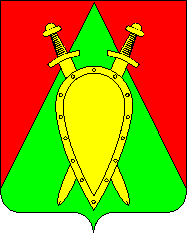 